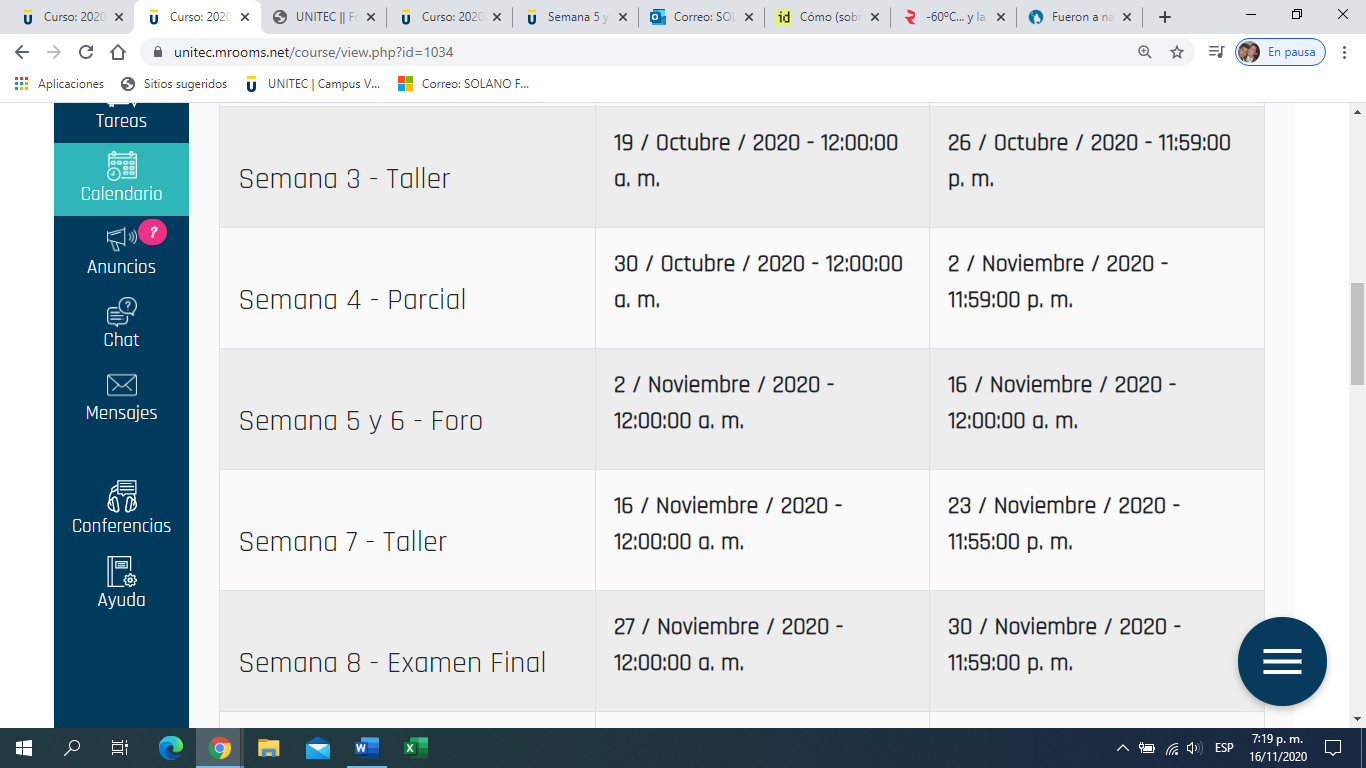 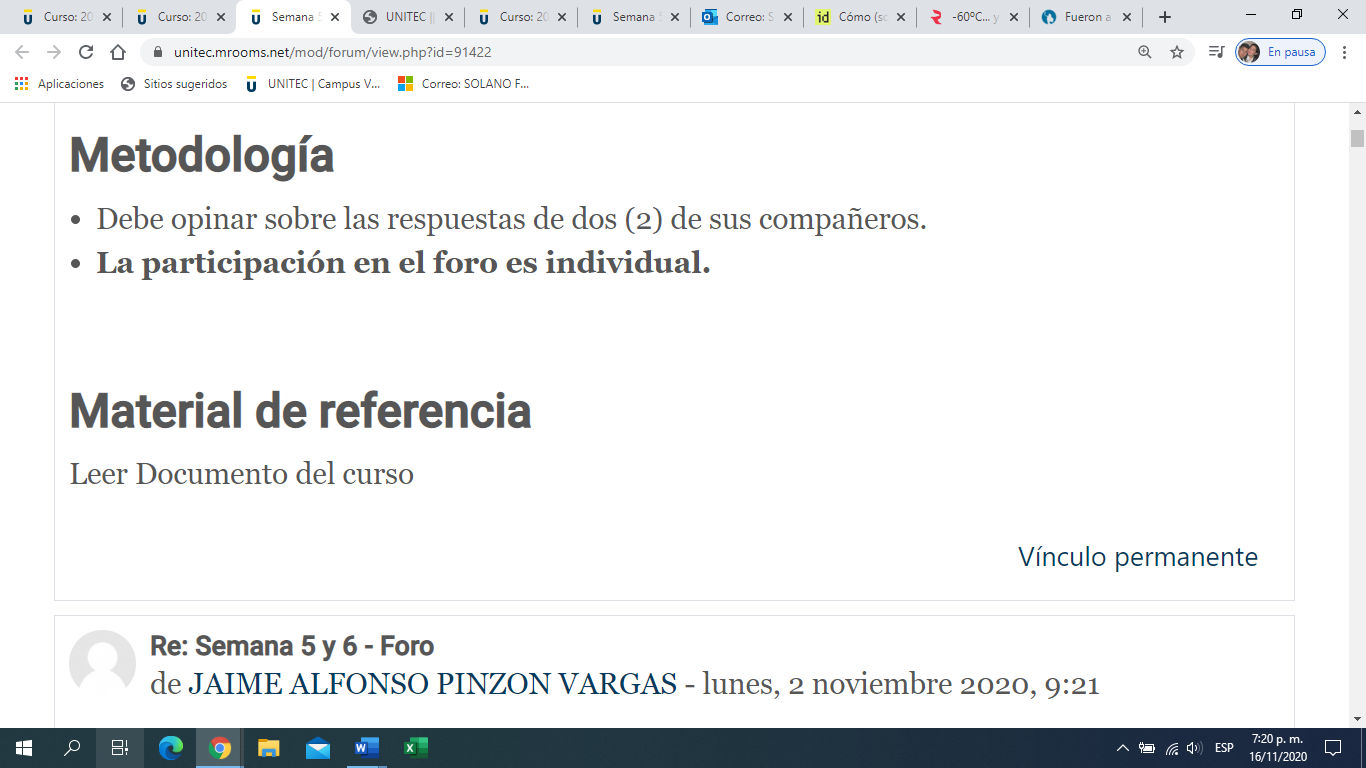 Debería salir “Responder”